МУНИЦИПАЛЬНОЕ БЮДЖЕТНОЕ ОБЩЕОБРАЗОВАТЕЛЬНОЕ УЧРЕЖДЕНИЕ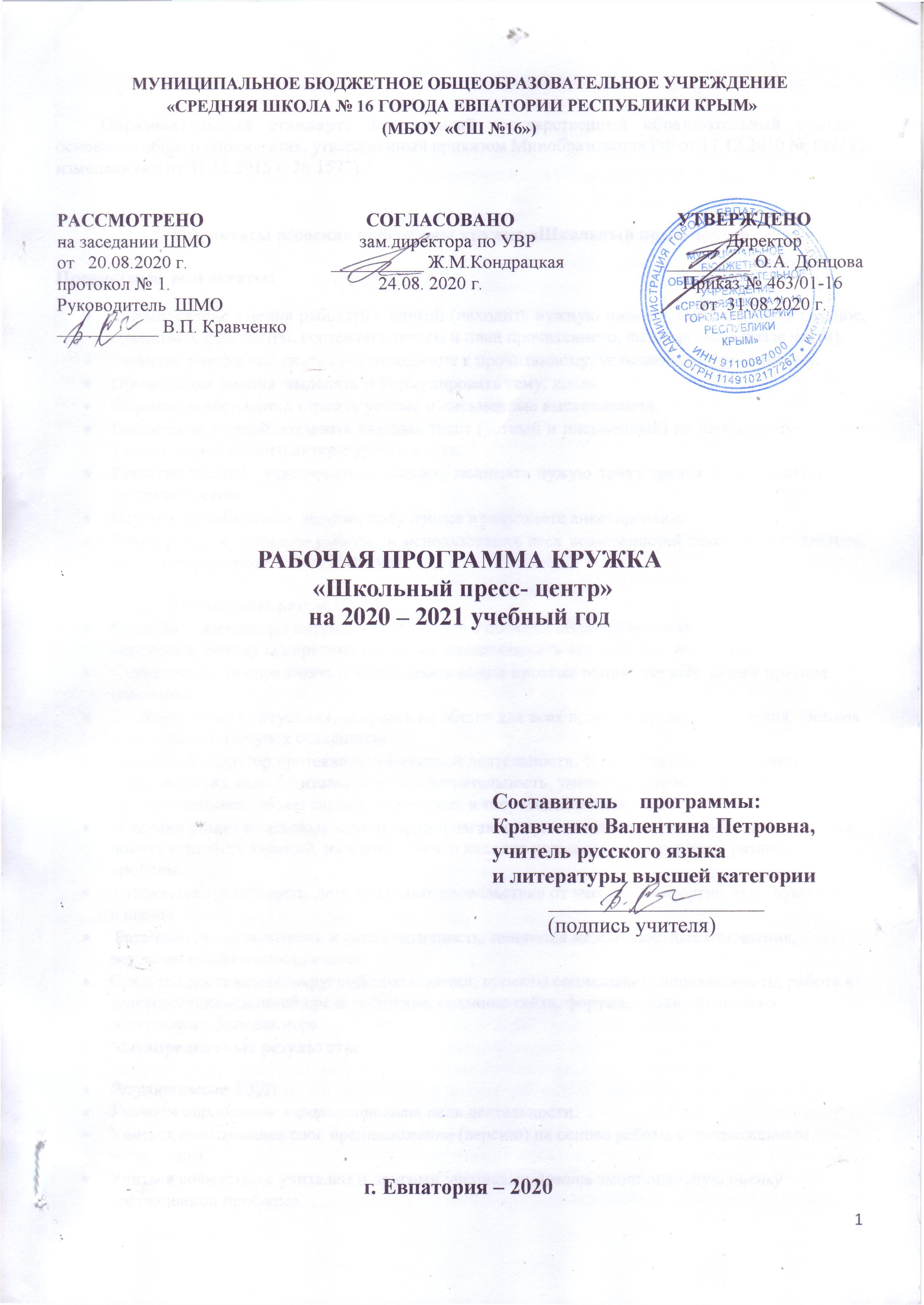  «СРЕДНЯЯ ШКОЛА № 16 ГОРОДА ЕВПАТОРИИ РЕСПУБЛИКИ КРЫМ»(МБОУ «СШ №16»)РАССМОТРЕНО                                   СОГЛАСОВАНО                                   УТВЕРЖДЕНОна заседании ШМО                                зам.директора по УВР                                         Директор от   20.08.2020 г.                               __________ Ж.М.Кондрацкая                      _________ О.А. Донцовапротокол № 1.                                             24.08. 2020 г.                                           Приказ № 463/01-16  Руководитель  ШМО                                                                                                       от  31.08.2020 г.___________ В.П. КравченкоРАБОЧАЯ ПРОГРАММА КРУЖКА «Школьный пресс- центр»на 2020 – 2021 учебный годСоставитель    программы: Кравченко Валентина Петровна,учитель русского языка и литературы высшей категории                                                                         ____________________                                                                 (подпись учителя) г. Евпатория – 2020Образовательный стандарт: Федеральный государственный образовательный стандарт основного общего образования, утвержденный приказом Минобразования РФ от 17.12.2010 № 1897 (с изменениями от 31.12.2015 г. № 1577).Результаты освоения программы кружка «Школьный пресс-центр»Предметные  результаты:Формирование умения работать с книгой (находить нужную информацию, выделять главное, сравнивать фрагменты, составлять тезисы и план прочитанного, выделяя смысловые части).Развитие умения выражать свое отношение к прочитанному, услышанному, увиденному.Организация умения  выделять и формулировать тему, идею.Формирование умений строить устные и письменные высказывания.Воспитание умений создавать связный текст (устный и письменный) на необходимую тему с учетом норм русского литературного языка.Развитие умений  участвовать в диалоге, понимать чужую точку зрения и аргументировано отстаивать свою.Научить  обрабатывать данные, полученные в результате анкетирования.Формирование  навыков работы  и использования всех возможностей текстового редактора, поиска информации в сети Интернет.Личностные результаты:Оценивать жизненные ситуации и объяснять с позиции общечеловеческих нравственных ценностей, почему конкретные поступки можно оценить как хорошие или плохие.Самостоятельно определять и высказывать самые простые общие для всех людей правила поведения.В предложенных ситуациях, опираясь на общие для всех простые правила поведения,  делать выбор, какой поступок совершить.Изменился характер протекания совместной деятельности. У детей активно развиваются такие качества, как общительность, самостоятельность, умение встать на точку зрения другого человека, объем знаний, склонность к творческой работе. Ученики ставят поисковые задачи, предполагающие нестандартные решения. Они стремятся понять сущность явлений, их взаимосвязь и находят новые средства решения различных проблем. Снижается тревожность, дети получают удовольствие от учения, комфортно чувствуют себя в школе. Развивается самоконтроль и самокритичность, меняются межличностные отношения, возрастает сплоченность класса.Средства достижения: «круглый стол», акции, проекты социальной направленности, работа в телекоммуникационной среде (общение, создание сайта, форума, публикация своих материалов), деловая игра.Метапредметные результаты:Регулятивные УУД:Учиться определять и формулировать цель деятельности.Учиться высказывать своё предположение (версию) на основе работы с предложенным материалом.Учиться совместно с учителем и другими учениками давать эмоциональную оценку поставленной проблеме.Научить обрабатывать данные, полученные в результате анкетирования.Формирование  навыков работы  и использования всех возможностей текстового редактора, поиска информации в сети ИнтернетСредства достижения: экспресс-опросы, блиц-опросы, тренинг «Работа с событием», технология проблемного диалога, структурирование очередного номера газеты, отбор информации,Познавательные УУД:Ориентироваться в своей системе знаний.Делать предварительный отбор источников информации.Добывать новые знания: находитьответы на вопросы, используя свой жизненный опыт и информацию. Перерабатывать полученную информацию: делать выводы в результате  совместной  работы.Перерабатывать полученную информацию: сравнивать и группировать предметы и их образы.Средства достижения: пресс-конференции, исследовательские проекты, проекты социальной направленности, познавательные акции, беседы-дискуссии, информационный поиск, обзор Интернет-ресурсов, использования метода наблюдения.Коммуникативные УУД:Донести свою позицию до других:оформлять свою мысль в устной и письменной речи (на уровне предложения или небольшого текста).Слушать и понимать речь других.Совместно договариваться о  правилах общения и поведения в школе и следовать им.Учиться выполнять различные роли в группе (лидера, исполнителя, критика).Развитие умений  участвовать в диалоге, понимать чужую точку зрения и аргументировано отстаивать свою.Научить обрабатывать данные, полученные в результате анкетированияФормирование  навыков работы  и использования всех возможностей текстового редактора, поиска информации в сети ИнтернетСредства достижения: опросы, интервью, анкетирование, дискуссии и встречи с представителями общественности, круглый стол, работа в малых группах, технология проблемного диалога.СОДЕРЖАНИЕ ПРОГРАММЫ «ШКОЛЬНЫЙ ПРЕСС-ЦЕНТР» Профессия – журналист. (4 часа). Журналистские профессии. Этика поведения журналиста. Основные жанры журналистики: заметка, репортаж, фоторепортаж. Права и обязанности журналиста при сборе и распространении информации. 2. Особенности публицистического стиля (7 часов). Сфера применения, жанры  речевые и синтаксические особенности.3.Информация (9 часов). Понятие информации. Виды средств массовой информации (СМИ). Методы сбора информации: наблюдение, работа с документами, беседа, опрос, анкетирование. Роль и функции фотоиллюстраций, рисунков. Обработка информации. Сбор возможной информации для своего печатного издания. Структура текста: заголовок, смысловые части, иллюстрации. Практические навыки журналиста – навыки работы за компьютером (текстовый редактор Microsoft Office Word, Microsoft Office Publisher: набор текста, форматирование, размещение текста в публикациях различного формата). Размещение материала в печатном издании.4.Заметка (9 часов).  Виды заметок. Особенности написания. Практическая работа5.Интервью (6 часов). Особенности жанра. Практическая работа.6.Репортаж (5 часов). Особенности жанра. Практическая работа.7.Статья (10 часов). Особенности жанра. Практическая работа.8.Рецензия (9 часов). Особенности жанра. Практическая работа.9. Очерк (10 часов). Особенности жанра. Практическая работа.Тематическое планированиеКалендарно-тематическое планирование№ п/пНаименование разделов Кол-во часов1.Профессия – журналист42.Особенности публицистического стиля73.Информация94.Заметка95Интервью66Репортаж57Статья98.Рецензия 99Очерк10Всего:68№ п/п№ п/пДатаДатаТема урокапланфактпланфактТема урокаПрофессия – журналист (4 ч.)Профессия – журналист (4 ч.)Профессия – журналист (4 ч.)Профессия – журналист (4 ч.)Профессия – журналист (4 ч.)1.03.09Журналистика как вид деятельности и профессия2.03.09Профессия – журналист. Этика поведения журналиста3.10.09Профессия – журналист. Права и обязанности журналиста4.10.09Основные жанры журналистикиОсобенности публицистического стиля (7ч.)Особенности публицистического стиля (7ч.)Особенности публицистического стиля (7ч.)Особенности публицистического стиля (7ч.)Особенности публицистического стиля (7ч.)517.09 Обобщение и систематизация сведений о стилях и типах речи. 617.09 Общая характеристика: сфера применения стилевые особенности.724.09Основные жанры публицистического стиля в письменной и устной форме. 824.09Оформление буклетов. Сходство и различие художественного и публицистического стиля.901.10Беседа «Моя любимая газета». Работа над выпуском заметки для школьного сайта.1001.10Виды газетных и журнальных публикаций. Хроника.1108.10Организация работы корреспондентов- хроникеров. Информация (9 ч.)Информация (9 ч.)Информация (9 ч.)Информация (9 ч.)Информация (9 ч.)1208.10Понятие информации.1315.10Виды средств массовой информации1415.10Методы сбора информации1522.10Сбор информации. Учимся брать интервью1622.10Правила проведения соцопроса, анкетирования1729.10Экскурсия в редакцию газеты «Евпаторийская здравница»1829.10Сбор информации. Учимся проводить соцопрос, анкетирование1912.11Роль и функции фотоиллюстраций, рисунков.2012.11Сбор информации. Фоторепортаж, его особенности.Заметка (9ч.)Заметка (9ч.)Заметка (9ч.)Заметка (9ч.)Заметка (9ч.)2119.11 Заметка. Заметка информационного характера.2219.11Заметка типа делового описания.2326.11 Заметка типа художественного описания с элементами повествования.2426.11Информационная заметка с отрицательным содержанием. 2503.12Заметка на темы , связанные с оценкой поступков.2603.12Заметка на дискуссионную тему2710.12Заметка- благодарность.2810.12Заметка-вопрос. Заметка- просьба.2917.12Практическая работа. Написание заметки.Интервью (6ч.)Интервью (6ч.)Интервью (6ч.)Интервью (6ч.)Интервью (6ч.)3017.12Интервью. Интервью –монолог.3124.12Коллективное интервью3224.12Интервью- диалог.3314.01Интервью зарисовка. 3414.01Практическая работа. Подготовка к интервью.3521.01Беседа. «Роль газеты в жизни семьи».Репортаж (5 ч.)Репортаж (5 ч.)Репортаж (5 ч.)Репортаж (5 ч.)Репортаж (5 ч.)3621.01Репортаж. Событийный репортаж.3728.01Тематический репортаж.3828.01Постановочный репортаж.3904.02Написание репортажа.4004.02Зарисовка. Написание зарисовки.Статья (9ч.)Статья (9ч.)Статья (9ч.)Статья (9ч.)Статья (9ч.)4111.02Статья. Передовая статья.4211.02Статья. Проблемная статья.4318.02Статья. Передовая статья.4418.02Критическая статья.4525.02Критическая статья.4625.02Практическая работа. Подготовка обзора.4704.03Практическая работа. Подготовка обзора.4804.03Анализ работ.4911.03Анализ работ.Рецензия (9ч.)Рецензия (9ч.)Рецензия (9ч.)Рецензия (9ч.)Рецензия (9ч.)5011.03Рецензия.5101.04Рецензия.5201.04Рецензия на литературную тему.5308.04Рецензия на литературную тему.5408.04Рецензия на искусствоведческую тему.5515.04Практическая работа.5615.04Написание рецензии на телепередачу.5722.04Написание рецензии на телепередачу.5822.04Анализ работ. Экскурсия в типографию.Очерк (10ч.)Очерк (10ч.)Очерк (10ч.)Очерк (10ч.)Очерк (10ч.)5929.04Проблемный очерк.6029.04Проблемный очерк.6106.05Событийный очерк.6206.05Событийный очерк.6320.05Путевой очерк.  Написание очерка6420.05Путевой очерк. Анализ работы.65Обобщение изученного66Обобщение изученного67Обобщение изученного68Подведение итогов работы кружка